…………. İLKOKULU MÜDÜRLÜĞÜNE						                                    Yazıhan/MALATYA                                 …../09/2022  Çarşamba günü tarihinde 1/A sınıfında saat …:…. ‘da aşağıdaki gündem maddelerine göre veli toplantısı düzenlemek istiyorum.Gereğini arz ederim. 	                             ................                                                                                                                                            1/A Sınıfı Öğretmeni GÜNDEM   MADDELERİ1. Toplantının açılışı, öğrenci velileri ile tanışma.2.  Sınıf öğretmeninin kendini tanıtması ve veli imza listesi alınması3. Öğrencilerin genel özellikleri hakkında bilgi verilmesi.4. Velilerin öğrencilere ve öğretmene nasıl yardımcı olabileceklerinin anlatılması.5. Veli, öğretmen, okul İşbirliğinin öğrenci başarısına etkilerinin konuşulması.6. Beslenme saati ve kahvaltının önemi.7. Kılık kıyafet, saç ve beden temizliğinin önemi.8. Öğrencilerin okula sürekli devamının sağlanması ve önemi.
9. Öğrencilere alınacak okul araç-gereçlerinin konuşulması.10. Öğrencilere verilecek ödevler hakkında velilerden yapılması istenenler.11. Öğrencilerin yatış kalkış saatleri.12. Yeni müfredat hakkında velilerin bilgilendirilmesi.13. Veli ev ziyaretleri.14. Çevreye duyarlılık, ailecek bir meyve ağacı dikilmesi.15. Bir haftalık uyum  sürecinde okulda yapılan çalışmalarla ilgili velilerin bilgilendirilmesi.16. Dilek-Temenniler-KapanışUYGUNDUR.…...09.2022................Okul Müdürü 2022-2023 EĞİTİM ÖĞRETİM YILI…………  İLKOKULUSENE BAŞI 1. VELİ TOPLANTI TUTANAĞITOPLANTI TARİHİ  	: …./ 09 / 2022 SAAT 				: ….:00TOPLANTI YERİ		: 1/A SınıfıTOPLANTI NO		: 1Veli Toplantısı ….09.2022  …………………. günü saat ….00  da aşağıdaki gündem maddelerini görüşmek üzere gerçekleştirilmiş ve aşağıdaki kararlar alınmıştır.GÜNDEM   MADDELERİ1. Toplantının açılışı, öğrenci velileri ile tanışma.2.  Sınıf öğretmeninin kendini tanıtması ve veli imza listesi alınması3. Öğrencilerin genel özellikleri hakkında bilgi verilmesi.4. Velilerin öğrencilere ve öğretmene nasıl yardımcı olabileceklerinin anlatılması.5. Veli, öğretmen, okul İşbirliğinin öğrenci başarısına etkilerinin konuşulması.6. Beslenme saati ve kahvaltının önemi.7. Kılık kıyafet, saç ve beden temizliğinin önemi.8. Öğrencilerin okula sürekli devamının sağlanması ve önemi.9. Öğrencilere alınacak okul araç-gereçlerinin konuşulması.10. Öğrencilere verilecek ödevler hakkında velilerden yapılması istenenler.11. Öğrencilerin yatış kalkış saatleri.12. Yeni müfredat hakkında velilerin bilgilendirilmesi.13. Veli ev ziyaretleri.14.. Bir haftalık süreçte okulda yapılan çalışmalarla ilgili velilerin bilgilendirilmesi.15. Dilek-Temenniler-Kapanış.1)  Sayın veliler öncelikle 2022-2023 eğitim öğretim yılı sizlere ve ülkemize hayırlı olsun. Sınıf öğretmeni ................ tarafından yoklama alındı. Toplantıya katılan velilere teşekkür edilerek velilerle tanışıldı. Gündem maddeleri okundu. Velilere okunan gündem maddelerinin dışında görüşmek istedikleri konular soruldu, özel olarak paylaşmak istedikleri konuların toplantı sonrası bireysel olarak görüşülmesine karar verildi. Sizlerin yardım ve destekleriyle güzel bir yıl geçireceğimizi düşünüyorum, diyerek toplantıya başlandı.2)  Sınıf Öğretmeni  kendisini tanıtıp mesleki geçmişinden bahsetti. “Şimdi sizlere dağıtacağım bu imza listesini imzalamanızı istiyorum.” dedi.3)  ”Bu sene çocuklarınız okula yeni başlayacağı için biraz  ilgi ve sabır gerektiren bir senedir. Şimdi sizlere birinci sınıf çocuklarının özelliklerinde bahsetmek isterim." dedi.Öğrenmeye İsteklidirler: Yeni bir şey öğrendikleri zaman çok heyecanlanırlar. Her şeyle ilgilidirler, meraklıdırlar, enerjik ve sürprizlerle doludurlar. Daha önceki deneyimlerinden öğrendikleri bilgi parçalarını birleştirerek problemlerini çözmeyi öğrenirler ve kendi fikirlerini geliştirirler. Denemeye isteklidirler: 1. sınıf çocuğu hala her şeyi yapabileceğine inanır, bu yüzden risk almaktan çekinmez. Sınıfta çok fazla yaratıcılık ve dışavurum görürüz. Yaptıklarını sergilemekten çok hoşlanırlar. Bu yüzden yüreklendirmek yaratıcılıklarını ateşlemesi açısından çok yararlıdır. Memnun etmek isterler: Daha bağımsız ve dışadönük olmalarına rağmen 1. sınıf öğrencileri ailelerini ve öğretmenlerini memnun etmek isterler. Kendinden beklenenleri duymak hoşlarına gider. Yaptıklarını fark etmenizi ve onaylamanızı isterler. Okulda ise öğretmenlerine saygı duyarlar, hatta artık sizden çok onun sözünü dinlerler. Bu çocuğunuzun için yararlıdır, çünkü uyumuna yardımcı olur. Suçlama oyunu: 1. sınıfta en çok uğraşmanız gereken konulardan birisi de birbirlerini suçlamalarıdır. Çocuklar artık kuralların farkındadırlar ve dikkatle kimlerin uymadıklarını izlerler. Birbirlerini çok fazla şikâyet etme eğilimindedirler. Ayrıca küçük yalanlar yaygındır, çünkü hala gerçekle fanteziyi ayırt edemezler.Yoğun Duygular: Karmaşa yaygındır, çünkü 1. sınıfta çocuklar çok hassastırlar. Biri onlara gülerse, arkadaşı olmak istemediğini söylerse veya isim takarsa hemen kırılırlar. Bunun herkesin başına geldiği konusunda çok deneyimsizdirler. Duygularını gizleyemezler. İncindiklerinde ağlarlar, kızdıklarında vururlar, dişlerini gıcırdatırlar, tırnaklarını yerler, Kaygılılarsa altlarını ıslatabilirler.1.sınıf çocuğunun yaşamında birçok şey birlikte yaşanır. Bu yüzden stresleriyle baş etme konusunda çoğu zaman başarısızlardır.4) “Eğer veli desteği olmazsa dünyanın en iyi öğretmeni de olsa sonuç başarısızlığa mahkûmdur. Tüm çalışmalarımda sizleri yanımda görmek isterim. Okulda herhangi bir sorunla karşılaşırsanız önce bana haber verin eğer sorun beni aşıyorsa okul müdürlüğüne  başvururuz. Evde ders çalıştırırken sizler sadece gözetmen olun bırakın çocuk kendisi yapsın. Siz sakın yapmayın. Siz sadece yardımcı olun. Anne babalar olarak onlara güzel bir ders çalışma ortamı hazırlayın. Ayrıca lütfen bilgisayardan ve TV den onları koruyun eline cep telefonu tablet verip onların beyinlerini uyuşturmayın.” dedi. Sınıf öğretmeni telefon numarasını velilerle paylaştı ve ihtiyaç halinde sürekli arayabileceklerini söyledi. 5) Öğretmen "Sınıf temsilcisi seçeceğiz, gönüllü olmak isteyen var mı?” dedi. .....................gönüllü oldu ve diğer velilerin de onayı ile sınıf temsilcisi olarak seçildi. Öğretmen  .................................e teşekkür etti.6) Öğrencilerin beslenme alışkanlıklarına sıra geldi. Bu konuda sınıf öğretmeni bu konunun ne kadar önemli olduğuna vurgu yaptı. Öncelikle bu yaş gurubunun özelliklede 1. Sınıf öğrencisinin okula kesinlikle aç gelmemesi gerektiği üzerinde duruldu. Bunun öğrencinin eğitim ve öğretim sürecine çok önemli etkisi olduğundan bahsedildi. Kahvaltı yapmayan ve öğle yemeği yemeyen bir öğrencinin derse olan motivasyonun çok düştüğü konuşuldu. Öğleden sonra eğitim öğretim başlayacağından  çocuklara mutlaka evde kahvaltı ve öğle yemeğini yaptırmalıyız.7) “Öğrencilerimiz son derece temiz ve tertipli bu yüzden hepinize teşekkür ederim. Umarım bu hassasiyetiniz çocuğunuzun tüm eğitim hayatı boyu devam eder. Sınıf öğretmeni okulun temizlik anlayışının genel itibariyle çok iyi olduğundan bahsetti. Çocukların bu dönemde çok hareketli olmasından çok fazla terlediğinden bahsetti. Ayrıca hafta sonu banyosu mutlaka yaptırılıp okula gönderilmesi gerektiğinden bahsetti. Buna ilaveten tırnakların her hafta mutlaka kesilmiş bir şekilde okula gönderilmesini rica etti. Saçların özellikle kontrol edilmesi gerektiği vurgulandı. 8) Öğrencilerin okula sürekli devamının sağlanması konusunda,  hassas davranılmasının gerektiği belirtildi. Her sınıfta devamsızlığın olumsuz sonuçlarının olduğu ancak birinci sınıfta bu olumsuzlukların daha fazla olacağı ifade edildi. Bunun nedeninin ise, her gün yeni bir şeyler öğretildiği, yeni kazanımların verildiği belirtilirken, o gün okula gelmeyenin bunlardan eksik kalacağı vurgulandı. 9)  Sınıf öğretmeni öğrenciler için araç gereçler ve bunun temini çok önemli olduğuna vurgu yaptı. Özellikle bu sene hazırlık sürecinde kendilerinden istenilen araç gereçlerin kesinlikle temin edilmesi gerektiğine vurgu yapıldı. Kaliteli boya ve kalem takımı çantada mutlaka bulundurulması gerektiğinden bahsedildi. Çantalarında yaptığı çalışmaları koyabileceği bir dosya mutlaka bulundurmaları gerekir dedi. İhtiyaç listesindeki malzemelerin eksiksiz ve en kısa zamanda alınması vurgulandı. Derslerde, bakanlığın göndermiş olduğu ders ve çalışma kitaplarının kullanılacağı, bunların anca yetiştirileceği, bazı durumlarda fotokopi verilebileceği, ancak yardımcı kitap aldırmanın yasak olduğunu söyledi.Bazı veliler yardımcı kitap almak istediklerini belirttiler. İsteyen velilerin alabileceğini  ve bu kitapları evde yaptırabileceği söylendi. Velilerin isteği üzerine öğretmende yapılan çalışmaları okulda kontrol edebileceğini belirtti.10)  Hazırlık evresinin 2 hafta çizgi çalışmasından sora sesler verilmeye başlayacağı  belirtildi.Bu konuda velilerin öğrencilere yardımcı olmasının çok önemli olduğuna vurgu yapıldı. Yalnız yardımın maksadı aşar nitelikte olmaması gerektiğinden bahsedildi. Özellikle öğretmen verene kadar ses verilmemesi gerektiği vurgulandı. Öğrencilere verilecek ödevler hakkında velilerden yapılması istenenler anlatıldı. 11) Sınıf öğretmeni artık yeni bir sürecin başladığını bundan dolayı öğrencilerin iyi dinlenmeleri gerektiğine vurgu yaptı. Bunun için okulda iyi bir performans sergilemek için akşam uygun bir saatte yatmaları gerekir. Erken yatıp erken kalkmayı alışkanlık haline getirilmesi gerektiği söylendi.12) Talim Terbiye Kurulu Başkanlığının 17/07/2017 tarihli ilgili kararlarıgereğince, 1. Sınıfların tüm derslerinde yeni öğretim programlarının uygulanacağını belirtti. ‘’Türkçe Dersi Öğretim Programı’nda ilk okuma yazma öğretiminde “ Ses Esaslı İlk Okuma Yazma Öğretimi” benimsenmiştir. İlk okuma yazma öğretimi dik temel  harﬂeri uygulayacağız dedi. Ayrıca öğretilecek harf gruplarının sırasının değiştiğini yeni harf gruplarının “1. Grup e, l, a, k, i, n E, L, A, K, İ, N , 2. Grup o, m, u, t, ü, y O, M, U, T, Ü, Y, 3. Grup ö, r, ı, d, s, b Ö, R, I, D, S, B, 4. Grup z, ç, g, ş, c, p Z, Ç, G, Ş, C, P ve5. Grup h, v, ğ, f, j H, V, Ğ, F, J  Harfleri olduğu yazı tahtasına  yazılarak velilerle paylaşıldı. 13- Sınıf öğretmeni, yıl içinde , uygun zamanlarda veli ev ziyaretleri yapacağını belirtti, veliler tarafından memnuniyetle karşılandı.14)  Bir haftalık uyum süreci içinde sınıfta yapılanlarla ilgili veren öğretmen, özellikle kalem tutma konusunda çalıştıklarını anlattı. Doğru kalem tutmanın öneminiden bahsedildi. Sınıfta oynanan oyunlar ve yapılan,sergilenen çalışmalar gösterildi, “ 15 Temmuz Demokrasi Zaferi ve Şehitleri Anma “ ile ilgili yapılan etkinliklerle oluşturulan panoya dikkat çekildi.15)  İyi dilek ve temennilerle toplantıya son verildi.                                                   ALINAN KARARLAR1- Öğrencilerin olumlu davranışları kazanabilmesi ve öğrenmenin etkili olması için birlikte hareket edilmesine;2-Okuldaki dersleri pekiştirici, destekleyici nitelikteki çalışmaların yapılabileceği aile içi ortamın sağlanması, çalışma için ayrı oda bulunmasa bile ders çalışacakları saatlerde televizyonun kapatılması ve sükûnetin sağlanmasına;3-Derse hazırlıklı gelme ve konu tekrarı yapılmasına, evde günlük tekrarların yapılmasına;4-Evde kahvaltı ve öğle yemeğini yemesine, 5-Veli ev ziyaretleri yapılmasına,6-Ders araç-gereçlerinin zamanında okula getirilmesine,7-Ders esnasında velilerin çok acil bir durumun dışında öğretmeni rahatsız edilmemesine, 8- Uyku, oyun ve çalışma saatlerinin ayarlanmasına,9-Öğrencilere beslenme çantası hazırlanmasına,10-Davranış bozukluğu olan öğrencilerimize gerekli desteğin sağlanmasına, okul rehberlik servisi ile işbirliği yapılmasına;11- Sınıf temsilcisi ………………………………. olmasına12-Ders araç-gereçlerinin zamanında okula getirilmesine karar verildi.                               							       ................                                                                                                                          1/A Sınıf Öğretmeni SAYIN VELİ;	….. Eylül 2022 ………… günü saat …:.00’da Jandarma İlkokulu 1/B sınıfında veli toplantısı yapılacaktır. 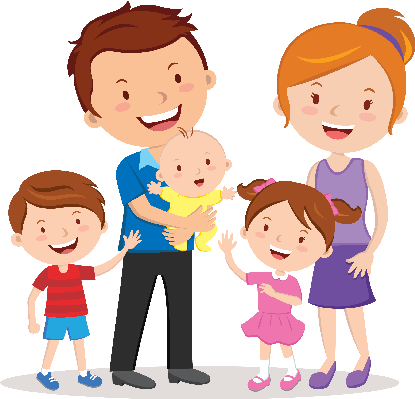 Toplantıya anne ve babalar birlikte katılmanızı önemle rica ederim.İmza				                                                            ................                                                                              1/B Sınıf ÖğretmeniSAYIN VELİ;	….. Eylül 2022………… günü saat …:.00’da Jandarma İlkokulu 1/B sınıfında veli toplantısı yapılacaktır. Toplantıya anne ve babalar birlikte katılmanızı önemle rica ederim.İmza				                                                            ................                                                                              1/B Sınıf ÖğretmeniSAYIN VELİ;….. Eylül 2022 ………… günü saat …:.00’da Jandarma İlkokulu 1/B sınıfında veli toplantısı yapılacaktır. Toplantıya anne ve babalar birlikte katılmanızı önemle rica ederim.İmza				                                                           ................                                                                              1/B Sınıf ÖğretmeniSAYIN VELİ;….. Eylül 2019 ………… günü saat …:.00’da Jandarma İlkokulu 1/B sınıfında veli toplantısı yapılacaktır. Toplantıya anne ve babalar birlikte katılmanızı önemle rica ederim.İmza				                                                            ................                                                                              1/B Sınıf ÖğretmeniSAYIN VELİ;	….. Eylül 2022 ………… günü saat …:.00’da Jandarma İlkokulu 1/B sınıfında veli toplantısı yapılacaktır. Toplantıya anne ve babalar birlikte katılmanızı önemle rica ederim.İmza				                                                           ................   1/B Sınıf Öğretmeni2022-2023 EĞİTİM-ÖĞRETİM YILI  SÜRÜR İLKOKULU 1/A SINIFI 1.DÖNEM 1. VELİ TOPLATISI VELİ İMZA LİSTESİhttps://www.sorubak.com SIRA NOVELİSİ OLDUĞU ÖĞRENCİVELİNİN ADI- SOYADIVELİNİN İMZASITLF NOhttps://www.sorubak.com 